Терроризм - угроза обществу! ФСБ разработала специальные рекомендации гражданам по действия при угрозе совершения террористического акта.
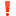 В последнее время часто отмечаются случаи обнаружения гражданами подозрительных предметов, которые могут оказаться взрывными устройствами. Подобные предметы обнаруживают в транспорте, на лестничных площадках, около дверей квартир, в учреждениях и общественных местах. Если вы обнаружили подозрительный предмет:

не трогайте, не передвигайте, не вскрывайте обнаруженный предмет;

зафиксируйте время обнаружения предмета;

постарайтесь сделать все возможное, чтобы люди отошли как можно дальше от находки;

обязательно дождитесь прибытия оперативно-следственной группы (помните, что вы являетесь очень важным очевидцем);

Помните: внешний вид предмета может скрывать его настоящее назначение. В качестве камуфляжа для взрывных устройств используются самые обычные бытовые предметы: сумки, пакеты, коробки, игрушки и т.п.

Экстренные телефоны в случае возникновения террористической угрозы, совершения теракта, преступления или несчастного случая:

Единый телефон службы спасения - 01, при звонке с мобильного - 112.
Телефон доверия ГУ МВД – 573-21-81.
Телефон доверия УФСБ – 438-69-93.
Телефон по борьбе с терроризмом УФСБ – 438-74-14.
Поделитесь важной информацией с родными и близкими!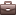 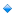 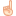 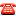 